	South Wheatland Fire Protection District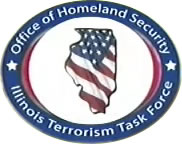 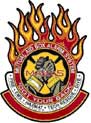     1851 S Taylorville RdDecatur   Phone (217) 429-1031	Fax (217) 429-4236Email: southwheatland511@comcast.netWebsite: southwheatlandfire.comChief Thomas A WilliamsAssistant Chief Dane HodgesMinutes from the SWFPD Meeting 011/18/191. Meeting Called to Order by President Sadowski at 19:00hrs.2. Roll Call:Officers Present – President D. Sadowski, Treasurer Sid Duffer, Recording Secretary Josh Sapp  Firefighters – Chief Thomas Williams3. Previous Minutes from meeting dated 10/21/19 were read and approved.4. Treasurer’s report was read and approved.5. Bills were approved and paid:6. Old Business: None7. New Business:   A) Motion was made, seconded and passed to receive pricing from Chastain and Associates for engineering new parking lot work at SWFPD Station. Jonas Ozier from Chastain and Associates was present.    8. Comments from Public: NONE9. FF Comments: None10. Fire Chief CommentsCity AnnexationsThe City of Decatur continues to annex properties, the plan is 700 properties around the county.Chief Williams gave a report on meeting with the City of Decatur and other fire protection districts in Macon County. 11. Announcements: President Sadowski announced that he will retire as a firefighter on 4/7/2020 after 65 years of service.12. Meeting was adjourned at 20:30 hrsNext Meeting will be held on 12/16/19 at 1900hrs at the SWFPD Building – 1851 S Taylorville Road, Decatur IL   62521.Minutes submitted by Josh Sapp Recording Secretary 